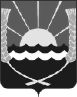 РОССИЙСКАЯ ФЕДЕРАЦИЯРОСТОВСКАЯ ОБЛАСТЬАЗОВСКИЙ РАЙОНМУНИЦИПАЛЬНОЕ ОБРАЗОВАНИЕ«КРАСНОСАДОВСКОЕ СЕЛЬСКОЕ ПОСЕЛЕНИЕ»СОБРАНИЕ ДЕПУТАТОВКРАСНОСАДОВСКОГО СЕЛЬСКОГО ПОСЕЛЕНИЯПЯТОГО  СОЗЫВАРЕШЕНИЕ № 07«08»  октября   2021  г.                                                                     п. Красный Сад                                            Рассмотрев заявления депутатов Собрания депутатов  Красносадовского сельского поселения, учитывая предложения Председателя Собрания депутатов Красносадовского сельского поселения, руководствуясь Уставом муниципального образования «Красносадовское сельское поселение», Собрание депутатов Красносадовского  сельского поселенияРЕШИЛО:1. Избрать в состав комиссии  по местному самоуправлению и охране общественного порядка:- Буханенкова Анатолия Анатольевича;-Чернова Вячеслава Юрьевича;-Кушнареву Ольгу Владимировну.2. Председателем комиссии  по местному самоуправлению и охране общественного порядка  избрать Буханенкова Анатолия Анатольевича.  3. Заместителем председателя комиссии по местному самоуправлению и охране общественного порядка   избрать Чернова Вячеслава Юрьевича.       Председатель Собрания депутатов-глава Красносадовского сельского поселения                                        А.В.Куцова                                                                                                                   Об избрании председателя, заместителя председателя  и членов постоянной комиссии  по  местному самоуправлению и охране общественного порядка  Собрания депутатов Красносадовского  сельского поселения